       БОЙРОК			           		          РАСПОРЯЖЕНИЕ«25» февраль 2021 й.			№  12   	«25»  февраля  2021 г.О приеме осужденного  Гареева Рината Шамсуновича  на работу в Администрацию сельского поселения Казанский сельсовет муниципального района Альшеевский район Республики Башкортостан1. На основании  направления УФССП России по Республике Башкортостан  Альшеевского района отдела судебных приставов № 02029/21/17538 от  25.02.2021  принять  Гареева Рината Шамсуновича, назначено административное наказание в виде обязательных работ  на срок  60 часов. Приступить к работе 01 марта 2021 года на должность разнорабочего.2. Ознакомить под расписку с правилами внутреннего распорядка организации, техники безопасности и производственной санитарии.3. Старосте д.Малоаккулаево  Шарипову Р.Г. обеспечить Гарееву Р.Ш. работой по благоустройству в пределах деревни Малоаккулаево.4. Управляющему делами администрации  сельского поселения Казанский сельсовет Гарифуллиной Г.М., согласно информации Шарипова Р.Г. о проделанной работе, вести еженедельный табель с отражением количества отработанных часов и ежемесячно направлять в Альшеевский районный отдел судебных приставов. Еженедельно направлять  сведения о работе осужденного, отбывающего наказание в виде обязательных работ в Альшеевский РО СП УФССП по РБ с.Раевский ул. Ленина д.90, информировать о нарушениях трудовой дисциплины.5. Контроль за исполнением настоящего расоряжения осталяю за собойГлава сельского поселенияКазанский сельсовет					В.Ф.ЮмагузинОзнакомлен						Р.Ш.ГареевӘЛШӘЙ РАЙОНЫМУНИЦИПАЛЬ РАЙОНЫНЫҢКАЗАНКА АУЫЛ СОВЕТЫАУЫЛ БИЛӘМӘҺЕХАКИМИЭТЕБАШКОРТОСТАН РЕСПУБЛИКАҺЫ             Узяк урамы, 60 а, Казанка ауылы,  Әлшәй районы,Башкортостан Республикаһы, 452111, телефон/факс  8(34754)3-73-12e-mail: kaz_alsh@mail.ruhttp:/kazan.spalshey.ru                                             ИНН 0202001303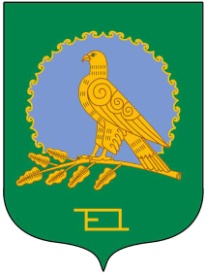 АДМИНИСТРАЦИЯ СЕЛЬСКОГОПОСЕЛЕНИЯКАЗАНСКИЙ СЕЛЬСОВЕТМУНИЦИПАЛЬНОГО РАЙОНААЛЬШЕЕВСКИЙ РАЙОНРЕСПУБЛИКИ БАШКОРТОСТАН              ул.Центральная, 60 а, село КазанкаАльшеевский район,Республика Башкортостан, 452111телефон/факс  8(34754)3-73-12e-mail: kaz_alsh@mail.ruhttp://kazan.spalshey.ru                  ОГРН 1020201728030